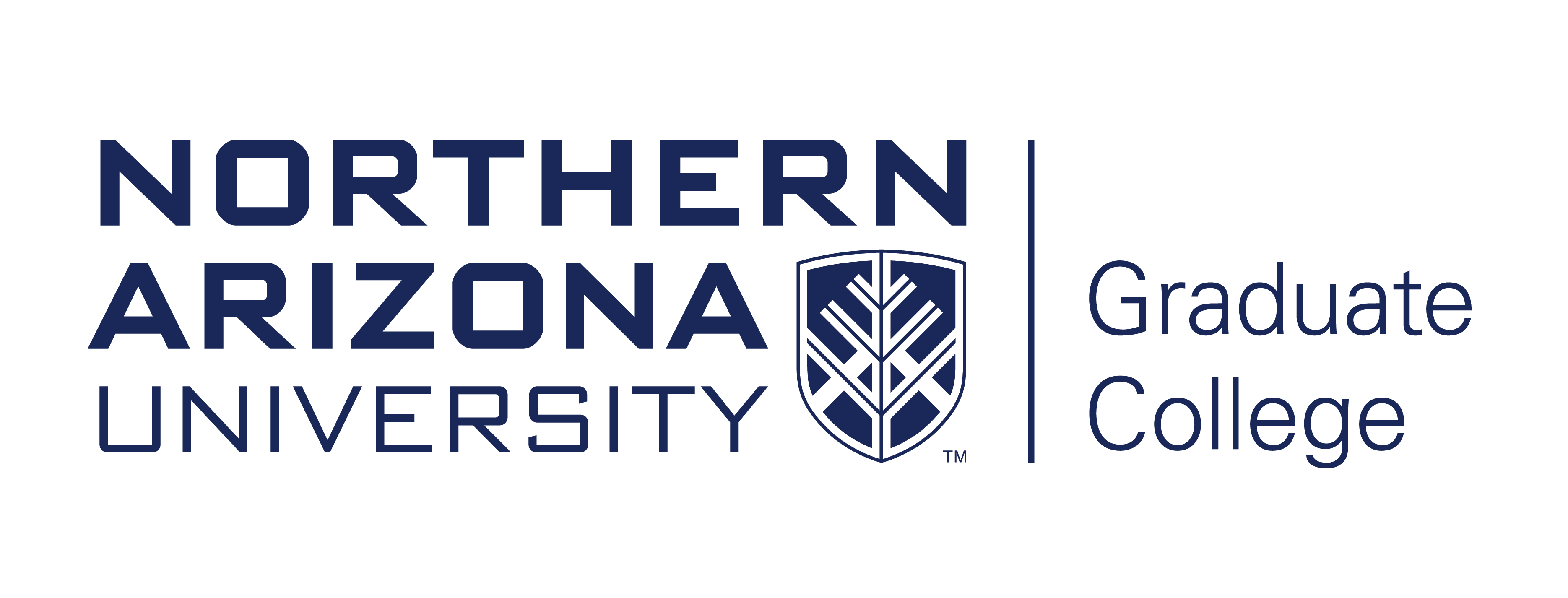 Petition for Extension of Time LimitALL GRADUATE degrees & CertificatesAll requirements for a Master’s degree or a graduate certificate must be completed within a six-year period. Please review the following policies for criteria that would allow an exception to this rule: Requirements for Master’s Degree and Academic Plans: Graduate Certificates.	I AM REQUESTING AN EXTENSION OF TIME TO COMPLETE MY DEGREE and/or CERTIFICATE, WHICH INCLUDES COURSES OUTSIDE THE 6-YEAR TIME LIMIT. *Requested Extension to End of Term/Year:      PLEASE SUPPLY THE FOLLOWING:Brief Statement of Request within the body of an email or on a separate, attached document addressing:Why you did not finish within the allowed time; a projected timeline for degree or certificate completion; and attach an updated program of study that specifies which courses you will take in subsequent semesters to complete the degree OR If a thesis or final project is the only remaining requirement, please include the month and year of each of the steps required to complete the thesis or project.* INTERNATIONAL STUDENTS: You must also complete an additional process to gain approval for extending time on your visa status. Please log into inau.nau.edu to begin this additional process.	I AM ONLY REQUESTING AN EXTENSION OF TIME TO ALLOW INCLUSION OF COURSES OUTSIDE THE 6-YEAR TIME LIMIT (NOT an extension for degree completion).PLEASE SUPPLY THE FOLLOWING:Brief Statement of Request within the body of an email or on a separate, attached document addressing:Which courses you would like to include in the program of study and a rationale behind requesting an exception for the course(s) to be included in your degree, despite the time limit rule.Extension/Exception Recommended:Yes     No	Advisor Signature: 						  Date: 			☐Yes     No	Chair Signature:    						  Date: 			Please submit the completed form to gradsuccess@nau.edu or NAU Box 4125.Graduate College Use Only:☐Yes     No  	Associate Dean Signature:  					  Date:  			NAME:      NAU ID:      NAU EMAIL:       PRIMARY PHONE:      DEGREE/PROGRAM:      DEGREE/PROGRAM:      ADVISOR/MAJOR PROFESSOR:      ADVISOR/MAJOR PROFESSOR:      